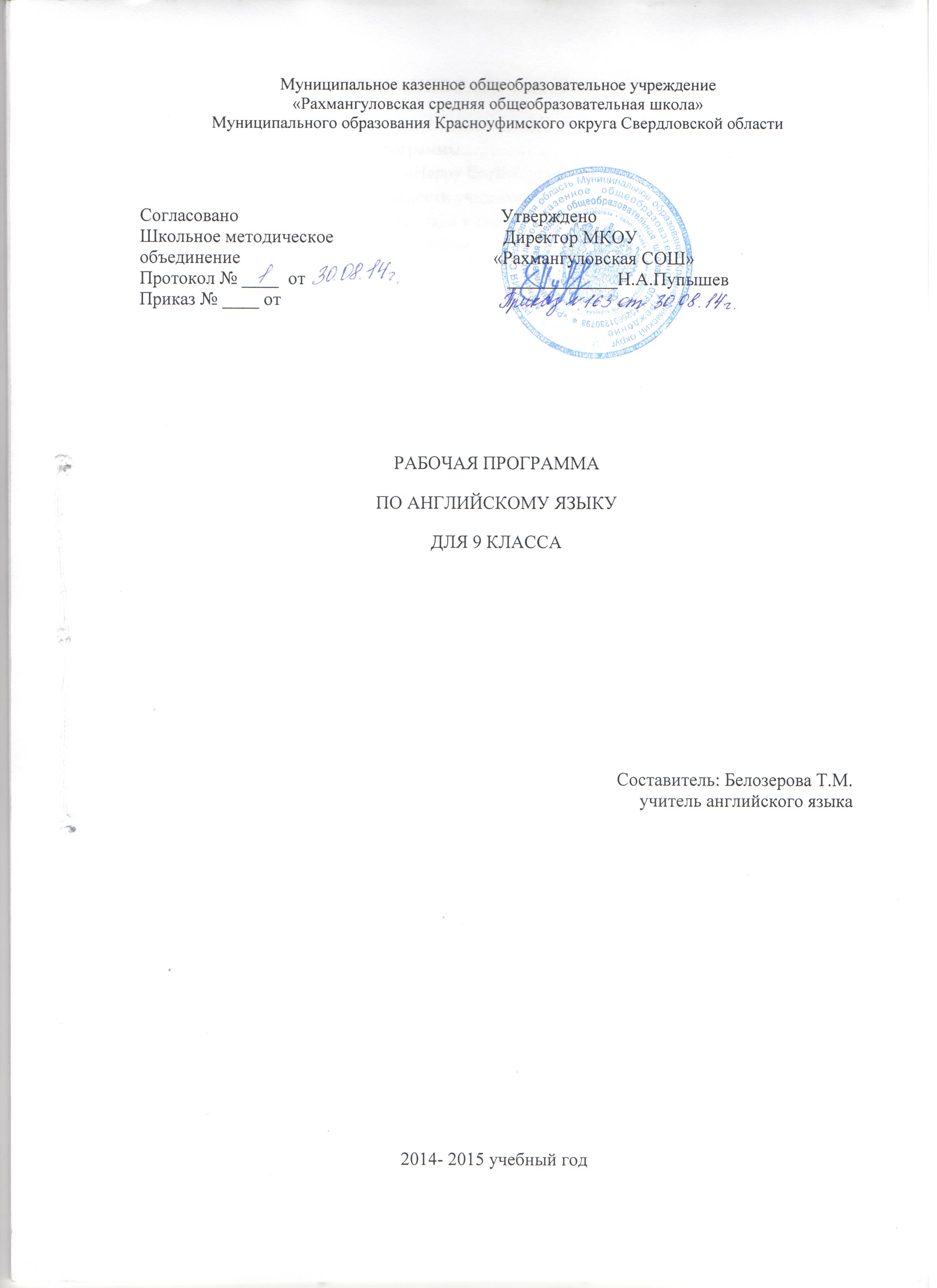 СОДЕРЖАНИЕ РАБОЧЕЙ ПРОГРАММЫПояснительная записка………………………………………………………………….3Основное содержание программы……………………………………………………...4Тематическое содержание «Happy English.ru» 9 класс…………..…………………....4Контроль и оценка деятельности учащихся………………………………...………….5Требования к уровню подготовки учащихся 9 класса………………………………...5Социокультурные знания и умения...…………………………………………………..9Требования к уровню подготовки выпускников…………………………………….11Критерии оценки знаний и умений обучающихся…………………………………..10Информационные ресурсы……………………………………………………………12Календарно-тематическое планирование 9класс……………………………………13Пояснительная запискаРабочая программа по английскому языку в 9 классе составлена на основе следующих нормативных документов:Федеральный уровень:Федеральный закон от 29 декабря 2012г. № 273-ФЗ «Об образовании в Российской Федерации» в действующей редакции;Федеральный государственный образовательный стандарт основного общего образования ;Федеральный базисный учебный план, утвержденный приказом Минобразования России от 09.03.2004 № 1312 «Об утверждении федерального базисного учебного плана и примерных учебных планов для образовательных учреждений Российской Федерации, реализующих программы общего образования» (со всеми последующими изменениями);Типовое положение об общеобразовательном учреждении, утвержденное постановлением правительства РФ от 19.03.2001г. № 196 в действующей редакции;СанПин 2.4.2 № 2821 – 10 «Санитарно-эпидемологические требования к условиям и организации обучения в общеобразовательных учреждениях» (зарегестрировано в Минюсте России 03.03.2011г., № 19993);Федеральный перечень учебников, рекомендованных Министерством образования и науки РФ к использованию в общеобразовательном процессе в общеобразовательных учреждениях, утвержденный приказом Министерства образования и науки РФ от 31.03.2014г. № 253.Региональный уровень:Закон Свердловской области от 15 июля 2013 года № 78-ОЗ «Об образовании в Свердловской области».Школьный уровеньУстав Муниципального казенного общеобразовательного учреждения Рахмангуловская средняя общеобразовательная школа, утвержденный приказом начальника Муниципального отдела управления образованием, муниципального образования Красноуфимский округ от 22.08.2014г. № 406;Основная образовательная программа Муниципального казенного общеобразовательного учреждения «Рахмангуловская средняя общеобразовательная школа», утвержденная на заседании педагогического совета протокол № 1 от 30.08.2014г. приказом от 30.08.2014г. № 168;Положение о рабочей программе МКОУ «Рахмангуловская средняя общеобразовательная школа», утвержденное приказом от 30.08.2014г. № 168.В УМК по английскому языку для 9 класса общеобразовательных учреждений входят:Учебник авторов К.И. Кауфман, М.Ю. Кауфман.Книга для учителя авторов К.И. Кауфман, М.Ю. Кауфман.Рабочая тетрадь в 2 частях авторов К.И. Кауфман, М.Ю. Кауфман.Звуковое пособие для работы в классе (аудиодиск) авторов К.И. Кауфман, М.Ю. Кауфман	Рабочая программа конкретизирует содержание предметных тем образовательного стандарта, дает  распределение учебных часов по темам курса и рекомендует  последовательность изучения тем и языкового материала с учетом логики учебного процесса, возрастных особенностей учащихся, межпредметных и внутрипредметных связей.  	Личностно-ориентированный подход, ставящий в центр учебно-воспитательного процесса личность ученика, учет его способностей, возможностей и склонностей, предполагает особый акцент на социокультурной составляющей иноязычной коммуникативной компетенции. Это должно обеспечить культуроведческую направленность обучения, приобщение школьников к культуре страны/стран изучаемого языка, лучшее осознание культуры своей собственной страны, умение ее представить средствами иностранного языка, включение школьников в диалог культур. Рабочая программа  рассчитана на  102 учебных часа из расчета 3 часа в неделю.Основное содержание программыПредметное содержание речиМежличностные взаимоотношения в семье, с друзьями, в школе; внешность     и  характеристики человека; досуг и увлечения (спорт, музыка, посещение кино/театра, дискотеки, кафе);. молодежная мода; покупки, карманные деньги.       Школьное образование, школьная жизнь, изучаемые предметы и отношение к ним; международные школьные обмены; переписка; проблемы выбора профессии и роль иностранного языка.Страна и страна/страны изучаемого языка и родная страна, их культурные особенности (национальные праздники, знаменательные даты, традиции, обычаи), достопримечательности, путешествие по странам изучаемого языка и России; выдающиеся люди, их вклад в науку и мировую культуру; средства массовой информации (пресса, телевидение, радио, Интернет)       Природа и проблемы экологии. Здоровый образ жизни Тематическое содержание УМК “Happy English.ru” 9Здравствуй, Америка!Встречают по одёжке.Здоровье дороже денег.Понимают ли тебя твои родители?Вниз по Голливудскому бульвару.Что ты собираешься делать летом?Контроль и оценка деятельности учащихсяКонтроль и оценка деятельности учащихся осуществляется с помощью контрольных заданий после каждого раздела учебника (7 тестов+ 1 итоговый) и контрольных работ по различным видам речевой деятельности в конце четверти (чтение, аудирование, говорение)1 четверть – контроль навыков говорения (монолог), аудирования2 четверть – контроль навыков говорения (диалог), чтения3 четверть – контроль навыков говорения (монолог), чтения4 четверть – контроль навыков говорения (монолог), аудирования.Характер тестов для проверки лексико-грамматических навыков и речевых умений доступен для учащихся и построен на пройденном и отработанном материале. Предлагаемые задания тестов и контрольных работ  имеют  цель показать  учащимся реальный уровень  их достижений   и обеспечить  необходимый  уровень мотивации дальнейшего изучения английского языка. Требования к уровню подготовки учащихсяВ результате изучения иностранного языка ученик должензнать/пониматьосновные значения изученных лексических единиц (слов, словосочетаний); основные способы словообразования (аффиксация, словосложение, конверсия);особенности структуры простых и сложных предложений изучаемого иностранного языка; интонацию различных коммуникативных типов предложения;признаки изученных грамматических явлений (видо-временных форм глаголов, модальных глаголов и их эквивалентов, артиклей, существительных, степеней сравнения прилагательных и наречий, местоимений, числительных, предлогов);основные нормы речевого этикета (реплики-клише, наиболее распространенная оценочная лексика), принятые в стране изучаемого языка;роль владения иностранными языками в современном мире; особенности образа жизни, быта, культуры стран изучаемого языка (всемирно известные достопримечательности, выдающиеся люди и их вклад в мировую культуру), сходство и различия в традициях своей страны и стран изучаемого языка;уметь: говорениеначинать, вести/поддерживать и заканчивать беседу в стандартных ситуациях общения, соблюдая нормы речевого этикета, при необходимости переспрашивая, уточняя;расспрашивать собеседника и отвечать на его вопросы, высказывая свое мнение, просьбу, отвечать на предложение собеседника согласием/отказом, опираясь на изученную тематику и усвоенный лексико- грамматический материал;рассказывать о себе, своей семье, друзьях, своих интересах и планах на будущее, сообщать краткие сведения о своем городе/селе, своей стране и стране изучаемого языка;делать краткие сообщения, описывать события/явления (в рамках изученных тем), передавать основное содержание, основную мысль прочитанного или услышанного, выражать свое отношение к прочитанному/услышанному, давать краткую характеристику персонажей;использовать перифраз, синонимичные средства в процессе устного общения;аудированиепонимать основное содержание коротких, несложных аутентич
ных прагматических текстов (прогноз погоды, программы теле/ра
диопередач, объявления на вокзале/в аэропорту) и выделять зна
чимую информацию;понимать основное содержание несложных аутентичных текстов, относящихся к разным коммуникативным типам речи (сообщение/рассказ); уметь определять тему текста, выделять главные факты, опуская второстепенные;использовать переспрос, просьбу повторить;чтениеориентироваться в иноязычном тексте; прогнозировать его содержание по заголовку;читать аутентичные тексты разных жанров с пониманием основного содержания (определять тему, основную мысль; выделять главные факты, опуская второстепенные; устанавливать логическую последовательность основных фактов текста);читать несложные аутентичные тексты разных стилей с полным и точным пониманием, используя различные приемы смысловой переработки текста (языковую догадку, анализ, выборочный перевод), оценивать полученную информацию, выражать свое мнение;читать текст с выборочным пониманием нужной или интересующей информации;письменная речьзаполнять анкеты и формуляры;писать поздравления, личные письма с опорой на образец: расспрашивать адресата о его жизни и делах, сообщать то же о себе, выражать благодарность, просьбу, употребляя формулы речевого этикета, принятые в странах изучаемого языка.использовать приобретенные знания и умения в практической деятельности и повседневной жизни для:социальной адаптации; достижения взаимопонимания в процессе устного и письменного общения с носителями иностранного языка, установления в доступных пределах межличностных и межкультурных контактов;создания целостной картины полиязычного, поликультурного мира, осознания места и роли родного языка и изучаемого иностранного языка в этом мире;приобщения к ценностям мировой культуры через иноязычные источники информации (в том числе мультимедийные), через участие в школьных обменах, туристических поездках, молодежных форумах;ознакомления представителей других стран с культурой своего народа; осознания себя гражданином своей страны и мира.Речевые уменияГоворение	Диалогическая речь. Развитие у школьников диалогической речи на средней ступени предусматривает овладение ими умениями вести диалог этикетного характера, диалог-расспрос, диалог-побуждение к действию и диалог-обмен мнениями, а также их комбинации:	Речевые умения при ведении диалогов этикетного характера:начать, поддержать и закончить разговор;поздравить, выразить пожелания и отреагировать на них;выразить благодарность;вежливо переспросить, выразить согласие/ отказ.Объем этикетных диалогов – до 4 реплик со стороны каждого учащегося.Речевые умения при ведении диалога-расспроса:запрашивать и сообщать фактическую информацию (Кто? Что? Как? Где? Куда? Когда? С кем? Почему?), переходя с позиции спрашивающего на позицию отвечающего;целенаправленно расспрашивать, «брать интервью».Объем данных диалогов – до 6 реплик со стороны каждого учащегося.Речевые умения при ведении диалога-побуждения к действию:обратиться с просьбой и выразить готовность/отказ ее выполнить;дать совет и принять/не принять его;пригласить к действию/взаимодействию и согласиться/не согласиться принять в нем участие;сделать предложение и выразить согласие/несогласие, принять его, объяснить причину.Объем данных диалогов – до 4 реплик со стороны каждого учащегося.Речевые умения при ведении диалога –обмена мнениями:выразить точку зрения и согласиться/не согласиться с ней;высказать одобрение/неодобрение;выразить сомнение;выразить эмоциональную оценку обсуждаемых событий   (радость/огорчение,  желание/нежелание);выразить эмоциональную поддержку партнера, в том числе с помощью комплиментов.Объем диалогов - не менее 5-7 реплик со стороны каждого учащегося.	При участии в этих видах диалога и их комбинациях школьники решают различные коммуникативные задачи, предполагающие развитие и совершенствование культуры речи и соответствующих речевых умений.	Монологическая речь. Развитие монологической речи на средней ступени предусматривает овладение учащимися следующими умениями: кратко высказываться о фактах и событиях, используя основные коммуникативные типы речи (описание, повествование, сообщение, характеристика), эмоциональные и оценочные суждения;передавать содержание, основную мысль прочитанного с опорой на текст;делать сообщение в связи с прочитанным текстом.выражать и аргументировать свое отношение к прочитанному/услышанному.Объем монологического высказывания – до 12 фраз.Аудирование	Владение умениями понимать на слух иноязычный текст предусматривает понимание несложных текстов с разной глубиной и точностью проникновения в их содержание (с пониманием основного содержания, с выборочным пониманием и полным пониманием текста) в зависимости от коммуникативной задачи и функционального типа текста.При этом предусматривается развитие следующих умений:прогнозировать содержание устного текста по началу сообщения и выделять основную мысль в воспринимаемом на слух тексте;выбирать главные факты, опуская второстепенные;выборочно понимать необходимую информацию в сообщениях прагматического характера с опорой на языковую догадку, контекст;игнорировать незнакомый языковой материал, несущественный для понимания.Содержание текстов должно соответствовать возрастным особенностям и интересам учащихся 9 классов, иметь образовательную и воспитательную ценность. Время звучания текста – 1,5-2 минуты.Чтение	Школьники учатся читать и понимать аутентичные тексты с различной глубиной и точностью проникновения в их содержание (в зависимости от вида чтения): с пониманием основного содержания (ознакомительное чтение); с полным пониманием содержания (изучающее чтение); с выборочным пониманием нужной или интересующей информации (просмотровое/поисковое чтение).	Содержание текстов должно соответствовать возрастным особенностям и интересам учащихся 9 классов, иметь образовательную и воспитательную ценность, воздействовать на эмоциональную сферу школьников.Независимо от вида чтения возможно использование двуязычного словаря.	Чтение с пониманием основного содержания текста осуществляется на аутентичных материалах, отражающих особенности быта, жизни, культуры стран изучаемого языка.Умения чтения, подлежащие формированию:определять тему, содержание текста по заголовку;выделять основную мысль;выбирать главные факты из текста, опуская второстепенные;устанавливать логическую последовательность основных фактов/ событий в тексте.Объем текста – до 500 слов.	Чтение с полным пониманием текста осуществляется на облегченных аутентичных текстах разных жанров.Умения чтения, подлежащие формированию:полно и точно понимать содержание текста на основе его информационной переработки (языковой догадки, словообразовательного и грамматического анализа, выборочного перевода, использование страноведческого комментария);оценивать полученную информацию, выразить свое мнение;прокомментировать/объяснить те или иные факты, описанные в тексте.Объем текста - до 600 слов.	Чтение с выборочным понимание нужной или интересующей информациипредполагает умение просмотреть аутентичный текст, (статью или несколько статей из газеты, журнала, сайтов Интернет) и выбрать информацию, которая необходима или представляет интерес для учащихся.Письменная речьОвладение письменной речью предусматривает развитие следующих умений:делать выписки из текста;писать короткие поздравления с днем рождения, другими праздниками, выражать пожелания; (объемом 30-40 слов, включая написание адреса);заполнять бланки (указывать имя, фамилию, пол, возраст, гражданство, адрес);писать личное письмо по образцу/ без опоры на образец (расспрашивать адресат о его жизни, делах, сообщать то же о себе, выражать благодарность, просьбу), используя материал одной или нескольких тем, усвоенных в устной речи и при чтении, употребляя необходимые формулы речевого этикета (объем личного письма 80-90 слов, включая адрес).	Успешное овладение английским языком на допороговом уровне (соответствующем международному стандарту) предполагает развитие учебных и компенсаторных умений при обучении говорению, письму аудированию и чтению.На средней ступени обучения у учащиеся развиваются такие специальные учебные умения как:осуществлять информационную переработку иноязычных текстов, раскрывая разнообразными способами значения новых слов, определяя грамматическую форму;пользоваться словарями и справочниками, в том числе электронными;участвовать в проектной деятельности, в том числе межпредметного характера, требующей использования иноязычных источников информации.	В основной школе также целенаправленно осуществляется развитие компенсаторных умений - умений выходить из затруднительных положений при дефиците языковых средств, а именно: развитие умения использовать при говорении переспрос,перифраз, синонимичные средства, мимику, жесты, а при чтении и аудировании языковую      догадку,    тематическое    прогнозирование     содержания,   опускать/игнорировать информацию, не мешающую понять основное значение текста.Социокультурные знания и умения	Школьники учатся осуществлять межличностное и межкультурное общение, применяя знания о национально-культурных особенностях своей страны и страны/стран изучаемого языка, полученные на уроках иностранного языка и в процессе изучения других предметов (знания межпредметного характера).Они овладевают знаниями о:значении английского языка в современном мире;наиболее употребительной тематической фоновой лексики и реалиях при изучении учебных тем (традиции в питании, проведении выходных дней, основные национальные праздники, этикетные особенности посещения гостей, сферы обслуживания);социокультурном портрете стран ( говорящих на изучаемом языке) и культурном наследии стран изучаемого языка.;речевых различиях в ситуациях формального и неформального общения в рамках изучаемых предметов речи.Предусматривается также овладение умениями:представлять родную страну и культуру на иностранном языке;оказывать помощь зарубежным гостям в ситуациях повседневного общения.Графика и орфография	Знание правил чтения и написания новых слов, отобранных для данного этапа обучения и навыки их применения в рамках изучаемого лексико-грамматического материала.Фонетическая сторона речи	Навыки адекватного произношения и различения на слух всех звуков английского языка; соблюдение правильного ударения в словах и фразах. Членение предложений на смысловые группы. Соблюдение правильной интонации в различных типах предложений.	Дальнейшее совершенствование слухо-произносительных навыков, в том числе применительно к новому языковому материалу.Лексическая сторона речи	Расширение объема продуктивного и рецептивного лексического минимума за счет лексических средств обслуживающих новые темы, проблемы и ситуации общения. К 900 лексическим единицам, усвоенным школьниками ранее, добавляются около 300 новых лекических единиц, в том числе наиболее распространенные устойчивые словосочетания, оценочная лексика, реплики-клише речевого этикета, отражающие культуру стран изучаемого языка. Развитие навыков их распознавания и употребления в речи.	Расширение потенциального словаря за счет интернациональной лексики и овладения овыми словообразовательными средствами:1)     аффиксамиглаголов dis- (discover), mis- (misunderstand); - ize/ise (revise);существительных –sion/tion (impression/information), -ance/ence (performance/influence) , -ment (development),-ity (possibility);прилагательных –im/in (impolite/informal), -able/ible ( sociable/possible), - less (homeless), -ive (creative), inter- (international);2) словосложением: прилагательное + прилагательное ( well-known) , прилагательное + существительное ( blackboard);3) конверсией: прилагательными, образованными от существительных ( cold – cold winter). Грамматическая сторона речи	Расширение объема значений грамматических явлений, изученных во 5-7 классах, и овладение новыми грамматическими явлениями.	Знание признаков и навыки распознавания и употребления в речи всех типов простых предложений, изученных ранее, а также предложений с конструкциями as… as, not so ….as, either… or, neither … nor; условных предложений реального и нереального характера (Conditional I and II), а также, сложноподчиненных предложений с придаточными: времени с союзами for, since, during; цели с союзом so that; условия с союзом unless; определительными с союзами who, which, that.	Понимание при чтении сложноподчиненных предложений с союзами whoever, whatever, however, whenever; условных предложений нереального характера Conditional III (If Pete had reviewed grammar, he would have written the test better.), конструкций с инфинитивом типа I saw Peter cross/crossing the street. He seems to be a good pupil. I want you to meet me at the station tomorrow, конструкций be/get used to something; be/get used to doing something.	Знание признаков и навыки распознавания и употребления в речи глаголов в новых для данного этапа видо-временных формах действительного (Past Continuous, Past Perfect, Present Perfect Continuous, Future-in-the-Past) и страдательного (Present, Past, Future Simple in Passive Voice) залогов; модальных глаголов (need, shall, could, might, would, should); косвенной речи в утвердительных и вопросительных предложениях в настоящем и прошедшем времени; формирование навыков cогласования времен в рамках сложного предложения в плане настоящего и прошлого.	Навыки распознавания и понимания при чтении глагольных форм в Future Continuous, Past Perfect Passive; неличных форм глагола (герундий, причастия настоящего и прошедшего времени).	Знание признаков и навыки распознавания и употребления в речи определенного, неопределенного и нулевого артиклей (в том числе и с географическими названиями); возвратных местоимений, неопределенных местоимений и их производных (somebody, anything, nobody, everything, etc.), устойчивых словоформ в функции наречия типа sometimes, at last, atleast, etc., числительных для обозначения дат и больших чисел.	Навыки распознавания по формальным признаками и понимания значений слов и словосочетаний с формами на –ing без различения их функций (герундий, причастие настоящего времени, отглагольное существительное).Критерии оценки знаний и умений учащихся 1. За письменные работы (контрольные работы, самостоятельные работы, словарные диктанты) оценка вычисляется исходя из процента правильных ответов:2. Творческие письменные работы (письма, разные виды сочинений) оцениваются по пяти критериям:а) Содержание (соблюдение объема работы, соответствие теме, отражены ли все указанные в задании аспекты, стилевое оформление речи соответствует типу задания, аргументация на соответствующем уровне, соблюдение норм вежливости).ПРИ НЕУДОВЛЕТВОРИТЕЛЬНОЙ ОЦЕНКЕ ЗА СОДЕРЖАНИЕ ОСТАЛЬНЫЕ КРИТЕРИИ НЕ ОЦЕНИВАЮТСЯ И РАБОТА ПОЛУЧАЕТ НЕУДОВЛЕТВОРИТЕЛЬНУЮ ОЦЕНКУ;б) Организация работы (логичность высказывания, использование средств логической связи на соответствующем уровне, соблюдение формата высказывания и деление текста на абзацы);в) Лексика (словарный запас соответствует поставленной задаче и требованиям данного года обучения языку);г) Грамматика (использование разнообразных грамматических конструкций в соответствии с поставленной задачей и требованиям данного года обучения языку);д) Орфография и пунктуация (отсутствие орфографических ошибок, соблюдение главных правил пунктуации: предложения начинаются с заглавной буквы, в конце предложения стоит точка, вопросительный или восклицательный знак, а также соблюдение основных правил расстановки запятых).3. Устные ответы (монологические высказывания, пересказы, диалоги, работа в группах) оцениваются по пяти критериям:а) Содержание (соблюдение объема высказывания, соответствие теме, отражены все аспекты указанные в задании, стилевое оформление речи соответствует типу задания, аргументация на соответствующем уровне, соблюдение норм вежливости).ПРИ НЕУДОВЛЕТВОРИТЕЛЬНОЙ ОЦЕНКЕ ЗА СОДЕРЖАНИЕ ОСТАЛЬНЫЕ КРИТЕРИИ НЕ ОЦЕНИВАЮТСЯ И РАБОТА ПОЛУЧАЕТ НЕУДОВЛЕТВОРИТЕЛЬНУЮ ОЦЕНКУ;б) Взаимодействие с собеседником (умение логично и связно вести беседу, соблюдать очередность при обмене репликами, давать аргументированные и развернутые ответы на вопросы собеседника, умение начать и поддерживать беседу, а также восстановить ее в случае сбоя: переспрос, уточнение);в) Лексика (словарный запас соответствует поставленной задаче и требованиям данного года обучения языку);г) Грамматика (использование разнообразных грамматических конструкций в соответствии с поставленной задачей и требованиям данного года обучения языку);д) Произношение (правильное произнесение звуков английского языка, правильная постановка ударения в словах, а также соблюдение правильной интонации в предложениях).Информационные ресурсы:Федеральный компонент государственный компонент государственного образовательного стандарта  Примерные программы по английскому языку Учебно-методического комплект “Happy English.ru” для 9 класса под редакцией К.И.Кауфман, М.Ю. Кауфман, включающий следующие компоненты: учебник, книга для учителя, 2 рабочие тетради, аудиокассеты.«Иностранные языки в школе», № 1-8, 2004-2007гг.«Английский язык» приложение к газете «1 сентября».«SpeakОut» - журнал для изучающих английский язык.http://www.1september.ru/ http://www.englishteachers.ru/ http://www.homeenglish.ru/Виды работОценка «3»Оценка «4»Оценка «5»Контрольные работыОт 50% до 69%От 70% до 90%От 91% до 100%Самостоятельные работы, словарные диктантыОт 60% до 74%От 75% до 94%От 95% до 100%ДатаДата№ урокаКол-во часовТема урокаЛексический материалГрамматический материалДомашнее заданиепланфакт№ урокаКол-во часовТема урокаЛексический материалГрамматический материалДомашнее задание02.0911Добро пожаловать в Америку. Британский и американский английский.to disappoint to observeto sound to tan sportyto be feel delightedto give some tipsI meant itI do not care aboutIt soundsTenses in Active Voice: (Review)Expressions with liketo like doing smthto look like smbto feel like doing smthsomebody’s likingsto be alikehomelikeС.5 №3,4 перевод04.0921Употребление артикля с существительными, выражающими процесс, bed, church, сollege.to disappoint to observeto sound to tan sportyto be feel delightedto give some tipsI meant itI do not care aboutIt soundsTenses in Active Voice: (Review)Expressions with liketo like doing smthto look like smbto feel like doing smthsomebody’s likingsto be alikehomelikeС. 7, №6, записать слова 06.0931Достопримечательности Нью-Йорка. Знакомство с новой лексикой.to disappoint to observeto sound to tan sportyto be feel delightedto give some tipsI meant itI do not care aboutIt soundsTenses in Active Voice: (Review)Expressions with liketo like doing smthto look like smbto feel like doing smthsomebody’s likingsto be alikehomelikeC8, №7,8. вставить артикли.08.0941Достопримечательности Нью-Йорка. Употребление артикля с географическими названиями.to disappoint to observeto sound to tan sportyto be feel delightedto give some tipsI meant itI do not care aboutIt soundsTenses in Active Voice: (Review)Expressions with liketo like doing smthto look like smbto feel like doing smthsomebody’s likingsto be alikehomelikeС. 10-11, №2, чтение, перевод11.0951Употребление артикля с географическими названиями.to appreciate to betrayto deserveto envy, to ignore to quarrel, quarrel to like doing somethingto look like somebodyto feel like doing something somebody's likings to be alike homelikeon one handon the other hand to cheer up, to insist, to be stressed outto avoid, to feel jealousTenses in comparison (review)Expressing the Future: Present Continuous and Future Simple.Preposition son and about Be/ feel/look + adjectiveSynonymsС. 16-17, №В, вставить артикли.12.096Улицы и авеню. Игра: Количественные и порядковые числительные. to appreciate to betrayto deserveto envy, to ignore to quarrel, quarrel to like doing somethingto look like somebodyto feel like doing something somebody's likings to be alike homelikeon one handon the other hand to cheer up, to insist, to be stressed outto avoid, to feel jealousTenses in comparison (review)Expressing the Future: Present Continuous and Future Simple.Preposition son and about Be/ feel/look + adjectiveSynonymsС. 17, №1, образовать порядковые17.097Улицы и авеню. Количественные и порядковые числительные.to appreciate to betrayto deserveto envy, to ignore to quarrel, quarrel to like doing somethingto look like somebodyto feel like doing something somebody's likings to be alike homelikeon one handon the other hand to cheer up, to insist, to be stressed outto avoid, to feel jealousTenses in comparison (review)Expressing the Future: Present Continuous and Future Simple.Preposition son and about Be/ feel/look + adjectiveSynonymsС. 18-19, №3, чтение, перевод.18.098Характеристика человека. Американские ценности. Словообразование.to appreciate to betrayto deserveto envy, to ignore to quarrel, quarrel to like doing somethingto look like somebodyto feel like doing something somebody's likings to be alike homelikeon one handon the other hand to cheer up, to insist, to be stressed outto avoid, to feel jealousTenses in comparison (review)Expressing the Future: Present Continuous and Future Simple.Preposition son and about Be/ feel/look + adjectiveSynonymsС. 24-25, «А,В, ответить на вопросы.20.099Характеристика человека. Практическое чтение.to appreciate to betrayto deserveto envy, to ignore to quarrel, quarrel to like doing somethingto look like somebodyto feel like doing something somebody's likings to be alike homelikeon one handon the other hand to cheer up, to insist, to be stressed outto avoid, to feel jealousTenses in comparison (review)Expressing the Future: Present Continuous and Future Simple.Preposition son and about Be/ feel/look + adjectiveSynonymsС. 26-27, №2, образовать слова.23.0910Посещение кафе и ресторанов. Практика устной речи.DialogueVocabulary:Bad news, I'm afraid. That's out. I've got to stay in for a whole week. Your Dad is a tough one. We just hit it off. That beats everything. You've deserved it.Text messages:I want 2 say sorry. I can't get 2 sleep. He is my best M8. I'll B L8 4 school. I'll see U 2day. I'm upset cos of him. UR GR8. CUС. 31, №5, составить меню25.0911Русский ресторан в АмерикеЧтение. Обсуждение.DialogueVocabulary:Bad news, I'm afraid. That's out. I've got to stay in for a whole week. Your Dad is a tough one. We just hit it off. That beats everything. You've deserved it.Text messages:I want 2 say sorry. I can't get 2 sleep. He is my best M8. I'll B L8 4 school. I'll see U 2day. I'm upset cos of him. UR GR8. CUС. 33, краткое резюме27.0912Русский ресторан в Америке. Употребление артикля.DialogueVocabulary:Bad news, I'm afraid. That's out. I've got to stay in for a whole week. Your Dad is a tough one. We just hit it off. That beats everything. You've deserved it.Text messages:I want 2 say sorry. I can't get 2 sleep. He is my best M8. I'll B L8 4 school. I'll see U 2day. I'm upset cos of him. UR GR8. CUС. 34-35, описание блюда.30.0913Практическое аудирование «Достопримечательности Нью-Йорка».DialogueVocabulary:Bad news, I'm afraid. That's out. I've got to stay in for a whole week. Your Dad is a tough one. We just hit it off. That beats everything. You've deserved it.Text messages:I want 2 say sorry. I can't get 2 sleep. He is my best M8. I'll B L8 4 school. I'll see U 2day. I'm upset cos of him. UR GR8. CUС.36, подготовить факты02.1014Проект «Достопримечательности Нью-Йорка». to get on withto get up to get outto get along to give upto give away to give in to work out  to work onto work with to work forTag questionsPhrasal verbs with get, give, workС. 36, подготовить проект.03.1015Практика устной речи «Достопримечательности Нью-Йорка». to get on withto get up to get outto get along to give upto give away to give in to work out  to work onto work with to work forTag questionsPhrasal verbs with get, give, workС. 37, №1, перевод слов.07.1016Домашнее чтение «Дневник Робина Маквизарда», часть 1. to get on withto get up to get outto get along to give upto give away to give in to work out  to work onto work with to work forTag questionsPhrasal verbs with get, give, workС. 37-39, план пересказа.09.1017Домашнее чтение «Дневник Робина Маквизарда», часть 2. to get on withto get up to get outto get along to give upto give away to give in to work out  to work onto work with to work forTag questionsPhrasal verbs with get, give, workС. 41-44, краткое содержание.11.1018«Дневник Робина Маквизарда», выполнение послетекстовых заданий. to get on withto get up to get outto get along to give upto give away to give in to work out  to work onto work with to work forTag questionsPhrasal verbs with get, give, workС. 44-45, ответить на вопросы.13.1019Контрольная работа по теме «Здравствуй, Америка!».to entertain Entertainment Old fashionedIt (he, she) seems to beIt looksseat, outing round the corner In tense, to name after somebody Dolphin, delight to reserve Melodrama, trickSynonyms Participles and nouns formed from verbsTenses in Passive Voice International words Compound sentences withwords: on one hand, on the other hand, however, but...С. 46, перевод слов.16.1020Анализ контрольной работы. Модная одежда. Изучение лексики.to entertain Entertainment Old fashionedIt (he, she) seems to beIt looksseat, outing round the corner In tense, to name after somebody Dolphin, delight to reserve Melodrama, trickSynonyms Participles and nouns formed from verbsTenses in Passive Voice International words Compound sentences withwords: on one hand, on the other hand, however, but...С. 47, фразы перевести.18.1021Модная одежда. Отработка лексики.to entertain Entertainment Old fashionedIt (he, she) seems to beIt looksseat, outing round the corner In tense, to name after somebody Dolphin, delight to reserve Melodrama, trickSynonyms Participles and nouns formed from verbsTenses in Passive Voice International words Compound sentences withwords: on one hand, on the other hand, however, but...С. 48, ответить на вопросы.20.1022Европейская молодежная мода. Прямая и косвенная речь.to entertain Entertainment Old fashionedIt (he, she) seems to beIt looksseat, outing round the corner In tense, to name after somebody Dolphin, delight to reserve Melodrama, trickSynonyms Participles and nouns formed from verbsTenses in Passive Voice International words Compound sentences withwords: on one hand, on the other hand, however, but...С. 50, №А,В, слова, определения.22.1023Правила перевода прямой речи в косвенную.to entertain Entertainment Old fashionedIt (he, she) seems to beIt looksseat, outing round the corner In tense, to name after somebody Dolphin, delight to reserve Melodrama, trickSynonyms Participles and nouns formed from verbsTenses in Passive Voice International words Compound sentences withwords: on one hand, on the other hand, however, but...С.52, №1, изменить по модели.24.1024Европейская молодежная мода .Практика устной речи.unexpected pretty stuntmanI bet to feel downannoyingPassive Voice in context Introductory phrasesС. 53, выразительное чтение.05.1125Молодежные группы. Фразовые глаголы: say, tell.unexpected pretty stuntmanI bet to feel downannoyingPassive Voice in context Introductory phrasesС. 55, №9, заполнить пропуски.06.1126Молодёжные группы. Словообразование, суффиксы.С. 55, №с, изменить по модели.07.1127Покупки. Перевод просьб и приказаний в косвенную речь.С. 56-57, чтение, перевод.08.1128Перевод просьб и приказаний в косвенную речь. Вежливая просьба.to crash, to detect to sink, to launch, to prevent, to revise, to equip unattended unavoidable unsinkableTenses in comparison:Past Simple/ Present Perfect/ PresentС. 59, №1, трансформировать.10.1129Перевод просьб и приказаний в косвенную речь. Приказание.to crash, to detect to sink, to launch, to prevent, to revise, to equip unattended unavoidable unsinkableTenses in comparison:Past Simple/ Present Perfect/ PresentС. 60, №3, чтение по ролям.13.1130Вопросы в косвенной речи. Обратный порядок слов.to be dangerous and exhaustingto take ages to get toto suffer from unknown diseasesto get to the opposite side of the planetPerfect Continuous Articles withgeographical names Un+adjective/adverb/participleSuffixes of nouns and adjectives (-sion, -tion, -ment, -ive)Prepositions of place and directionС. 65-66, изменить по модели.14.1131Покупки. Специальные вопросы в косвенной речи.to be dangerous and exhaustingto take ages to get toto suffer from unknown diseasesto get to the opposite side of the planetPerfect Continuous Articles withgeographical names Un+adjective/adverb/participleSuffixes of nouns and adjectives (-sion, -tion, -ment, -ive)Prepositions of place and directionС. 66-67, №10, информация.17.1132Покупки. Размеры. Вопросы в косвенной речи.to be dangerous and exhaustingto take ages to get toto suffer from unknown diseasesto get to the opposite side of the planetPerfect Continuous Articles withgeographical names Un+adjective/adverb/participleSuffixes of nouns and adjectives (-sion, -tion, -ment, -ive)Prepositions of place and directionС. 68, №В, С, составить диалог.19.1133Контрольная работа по теме «Молодежная мода: одежда как отражение внутреннего мира».to be dangerous and exhaustingto take ages to get toto suffer from unknown diseasesto get to the opposite side of the planetPerfect Continuous Articles withgeographical names Un+adjective/adverb/participleSuffixes of nouns and adjectives (-sion, -tion, -ment, -ive)Prepositions of place and directionС. 69, №Д, соотнести ответы с вопросами.22.1134Анализ контрольной работы. Домашнее чтение «Дневник Робина Маквизарда».Currencyto check in to take offto boardto get through customsto announce the flightto collect/get the luggage from the baggage reclaim to get through passport control to fill in the declaration form to prevent someone from doing something at the arrival(s)boarding passcustomsluggagepermission policy It is a good idea to… You can not do without essential to cooperate to register to savePrepositionsby (car), by bus, by plane, by train, by coach, by helicopter, on (foot)ReflexivePronounsModal verbs: can, could,must, may,should, ought toС. 76-77, выбрать правильный ответ.25.1135«Дневник Робина Маквизарда». Выполнение послетекстовых заданий.Currencyto check in to take offto boardto get through customsto announce the flightto collect/get the luggage from the baggage reclaim to get through passport control to fill in the declaration form to prevent someone from doing something at the arrival(s)boarding passcustomsluggagepermission policy It is a good idea to… You can not do without essential to cooperate to register to savePrepositionsby (car), by bus, by plane, by train, by coach, by helicopter, on (foot)ReflexivePronounsModal verbs: can, could,must, may,should, ought toС. 77-78, продолжить предложения.27.1136Согласование времен. Изменение форм глагола.Currencyto check in to take offto boardto get through customsto announce the flightto collect/get the luggage from the baggage reclaim to get through passport control to fill in the declaration form to prevent someone from doing something at the arrival(s)boarding passcustomsluggagepermission policy It is a good idea to… You can not do without essential to cooperate to register to savePrepositionsby (car), by bus, by plane, by train, by coach, by helicopter, on (foot)ReflexivePronounsModal verbs: can, could,must, may,should, ought toС. 83, №1, соотнести предложения.29.1137Согласование времен. Перевод из прямой в косвенную речь.Currencyto check in to take offto boardto get through customsto announce the flightto collect/get the luggage from the baggage reclaim to get through passport control to fill in the declaration form to prevent someone from doing something at the arrival(s)boarding passcustomsluggagepermission policy It is a good idea to… You can not do without essential to cooperate to register to savePrepositionsby (car), by bus, by plane, by train, by coach, by helicopter, on (foot)ReflexivePronounsModal verbs: can, could,must, may,should, ought toС. 84-85, изменить предложения.02.1238Проблема здорового питания. Изучение лексики.Currencyto check in to take offto boardto get through customsto announce the flightto collect/get the luggage from the baggage reclaim to get through passport control to fill in the declaration form to prevent someone from doing something at the arrival(s)boarding passcustomsluggagepermission policy It is a good idea to… You can not do without essential to cooperate to register to savePrepositionsby (car), by bus, by plane, by train, by coach, by helicopter, on (foot)ReflexivePronounsModal verbs: can, could,must, may,should, ought toС. 87, чтение, перевод.04.1239Проблема здорового питания. Практическое чтение.to be out of consciousnessleverto level the plane offto faintto take/get the plane off the groundС. 88, №5,6, изменить по модели.06.1240Проблема здорового питания. Практика устной речи.С. 88-89, №7, ответить на вопросы.09.1241Здоровый образ жизни.  Практическое аудирование.I am absolutely positive that… It is obvious that…I feel strongly/ dead against it Sorry, but I have got my own idea about itI’d rather… I’d prefer to…С. 89-90, краткое содержание.11.1242Здоровый образ жизни. Практика письменной речи.С.92-93, найти лишнего.13.1243Здоровый образ жизни. Яблоко в день – к доктору не ходитьOfficial, floral Multinational Borders, emblemArticles with: nations and languages, countries, cities,states and other geographical namesС. 95-96, письменный перевод.16.1244Здоровый образ жизни. Повторение неопределенных местоименийOfficial, floral Multinational Borders, emblemArticles with: nations and languages, countries, cities,states and other geographical namesС. 97, №9, 10, составить пары.18.1245Здоровый образ жизни. Употребление артикля с названиями веществ.Red RoseThistleLeek (or Daffodil)ShamrockThe LancastriansThe YorkistsSt DavidSt PatrickThe Holy TrinityУпотребление артикля с названиями веществ.Глаголы, вводящие утвердительные предложения в косвенную речь.С. 100, № В, вставить артикль.20.1246Медицинское страхование. Глаголы, вводящие утвердительные предложения в косвенную речь.Red RoseThistleLeek (or Daffodil)ShamrockThe LancastriansThe YorkistsSt DavidSt PatrickThe Holy TrinityУпотребление артикля с названиями веществ.Глаголы, вводящие утвердительные предложения в косвенную речь.С. 102, №2, составить монолог.22.1247Медицинское страхование. Практика устной речи.Red RoseThistleLeek (or Daffodil)ShamrockThe LancastriansThe YorkistsSt DavidSt PatrickThe Holy TrinityУпотребление артикля с названиями веществ.Глаголы, вводящие утвердительные предложения в косвенную речь.С. 105-106, № 7, изменить по модели.24.1248Контрольная работа по теме «Здоровый образ жизни: проблема здорового питания».Лексика разделаГрамматика разделаС. 106, №а, пересказ.26.1249Анализ контрольной работы. Текст «Джордж Вашингтон и Томас Джеферсон ».С. 108-109, краткое содержание.29.1250Домашнее чтение «Джордж Вашингтон и Томас Джеферсон ».foreign goods International organizations Exchange programmes Foreign films Fast food Same music every-where to increaseС.110, №3, 4, соотнести даты.30.1251Домашнее чтение «Джордж Вашингтон и Томас Джеферсон ».foreign goods International organizations Exchange programmes Foreign films Fast food Same music every-where to increaseС. 112, перевод.14.0152Отношения в семье. Сложное дополнение.foreign goods International organizations Exchange programmes Foreign films Fast food Same music every-where to increaseС. 117, №2, 3, составить предложения.16.0153Взаимоотношения в семье. Новая лексика по теме.foreign goods International organizations Exchange programmes Foreign films Fast food Same music every-where to increaseС. 118, составить правила.17.0154Взаимоотношение в семье. Употребление лексикиforeign goods International organizations Exchange programmes Foreign films Fast food Same music every-where to increaseС. 118-119, № 7. чтение, перевод.20.0155Межличностные отношения в семье.foreign goods International organizations Exchange programmes Foreign films Fast food Same music every-where to increaseС. 120, №В. Составить реплики.22.0156Межличностные отношения в семье. Сложное дополнение после глаголов let, make.to look lovelyto give somebody the creepsreunion violence to prevent conflictsFunction of the Infinitive The use of the InfinitiveС. 121, № 1-3, перевести.24.0157Употребление сложного дополнения в речи.to resolve conflicts Conflict resolution pinwheelchairwildsoppingto sobplaster to wobble to yell runt hoghouse ax carton to unit peaceful resolutionDirect speech/ Reported speech Multi- functional words:sign, party, mean, means, right Some/Any/ No + derivatives Modal verbs Zero Conditional Word stress Goodand wellС. 122, подготовиться к обсуждению.27.0158Понимают ли тебя родители. Практическое чтение.to resolve conflicts Conflict resolution pinwheelchairwildsoppingto sobplaster to wobble to yell runt hoghouse ax carton to unit peaceful resolutionDirect speech/ Reported speech Multi- functional words:sign, party, mean, means, right Some/Any/ No + derivatives Modal verbs Zero Conditional Word stress Goodand wellС. 130, № 6, 7, подобрать фразы.29.0159Понимают ли тебя родители. Практика устной речи.to resolve conflicts Conflict resolution pinwheelchairwildsoppingto sobplaster to wobble to yell runt hoghouse ax carton to unit peaceful resolutionDirect speech/ Reported speech Multi- functional words:sign, party, mean, means, right Some/Any/ No + derivatives Modal verbs Zero Conditional Word stress Goodand wellС. 131, №9, продолжить фразы.31.0160Понимают ли тебя родители. Практика письменной речи.to resolve conflicts Conflict resolution pinwheelchairwildsoppingto sobplaster to wobble to yell runt hoghouse ax carton to unit peaceful resolutionDirect speech/ Reported speech Multi- functional words:sign, party, mean, means, right Some/Any/ No + derivatives Modal verbs Zero Conditional Word stress Goodand wellС.133, №А, таблица.02.0261Домашнее чтение «Битва при Геттисберге».to resolve conflicts Conflict resolution pinwheelchairwildsoppingto sobplaster to wobble to yell runt hoghouse ax carton to unit peaceful resolutionDirect speech/ Reported speech Multi- functional words:sign, party, mean, means, right Some/Any/ No + derivatives Modal verbs Zero Conditional Word stress Goodand wellС. 136-137, краткое содержание.04.0262Практика устной речи. «Битва при Геттисберге»to look lovelyto give somebody the creepsreunionviolenceto prevent conflicts to resolve conflicts Conflict resolution pinto unitpeacefulresolutionС. 136-137, хронология событий.06.0263«Битва при Геттисберге». Выполнение послетекстовых заданий.to look lovelyto give somebody the creepsreunionviolenceto prevent conflicts to resolve conflicts Conflict resolution pinto unitpeacefulresolutionС. 138, таблица.09.0264Вашингтон и его достопримечательности. Видеоэкскурсия.to look lovelyto give somebody the creepsreunionviolenceto prevent conflicts to resolve conflicts Conflict resolution pinto unitpeacefulresolutionС.140-142, план экскурсии.11.0265Вашингтон и его достопримечательности. Практическое чтение.It is (not) fair o be fairto get on/off to get away to get back to get along withto get overThe Infini- tive inI asked/ wanted/… him to do somethingС.141-142, презентация памятника.13.0266Музеи Вашингтона. Проект. to get together to put the idea into  actionto do without, remote controlto take turns, and what notto criticize, relationship(s)to put down to put offto put onto put on withPhrasal verbs with get, put Reported speech: orders and requests Wh-ques- tions in reported speech Conditional I AntonymsAdjective ++ ly =adverbsС. 143, обзор.17.0267Контрольная работа по теме «Взаимоотношения в семье». to get together to put the idea into  actionto do without, remote controlto take turns, and what notto criticize, relationship(s)to put down to put offto put onto put on withPhrasal verbs with get, put Reported speech: orders and requests Wh-ques- tions in reported speech Conditional I AntonymsAdjective ++ ly =adverbsС. 144-145, исправить ошибки.19.0268Анализ контрольной работы. Достопримечательности Лос-Анджелеса. to get together to put the idea into  actionto do without, remote controlto take turns, and what notto criticize, relationship(s)to put down to put offto put onto put on withPhrasal verbs with get, put Reported speech: orders and requests Wh-ques- tions in reported speech Conditional I AntonymsAdjective ++ ly =adverbsС. 148, №6, выбрать перевод.21.0269Достопримечательности Лос-Анджелеса. Голливуд. to get together to put the idea into  actionto do without, remote controlto take turns, and what notto criticize, relationship(s)to put down to put offto put onto put on withPhrasal verbs with get, put Reported speech: orders and requests Wh-ques- tions in reported speech Conditional I AntonymsAdjective ++ ly =adverbsС. 151, №8, квиз.24.0270Достопримечательности Лос-Анджелеса. Голливуд. to get together to put the idea into  actionto do without, remote controlto take turns, and what notto criticize, relationship(s)to put down to put offto put onto put on withPhrasal verbs with get, put Reported speech: orders and requests Wh-ques- tions in reported speech Conditional I AntonymsAdjective ++ ly =adverbsС. 152, №10. изменить по модели.26.0271Посещение американских кинотеатров. Досуг и развлечение. Privacy, to suffer, racism, racial, tolerance, cruelty, equality, ethnicity, ethnic, to declare, to discriminate. To prohibit   Foreigner, liberty,   justice,  humanities,in human,Conditional III Possessive    pronouns:   your, yoursWordswith -ing International words С. 155, № 3, подобрать жанр.28.0272Посещение американских кинотеатров. Популярные фильмы и актеры.intolerant, indifferent, to differ democracy, terrorism, summit separation nationality, to afford, to chat, to interrupt, to vote approval, citizen, diversity, disability, harm, peacemaker, pluralism, self- determination, selfrespect, sign sympathy, alternative,armed, disabler, confident, contrary, complete (ly)SynonymsDerivatives Since, becauseС. 160, № В,С, подобрать слова.02.0373Посещение американских кинотеатров. Популярные фильмы и актеры.intolerant, indifferent, to differ democracy, terrorism, summit separation nationality, to afford, to chat, to interrupt, to vote approval, citizen, diversity, disability, harm, peacemaker, pluralism, self- determination, selfrespect, sign sympathy, alternative,armed, disabler, confident, contrary, complete (ly)SynonymsDerivatives Since, becauseС.161, чтение, перевод.04.0374Известные люди Голливуда. Практика устной речи.impolite, military, mobile, phrasal, super, universal, separatist movementС. 162, №3, чтение по ролям.06.0375Известные люди Голливуда. Поисковое чтение.impolite, military, mobile, phrasal, super, universal, separatist movementС. 165, №В, перевод на английский язык.10.0376Секрет успеха. Знаменитые люди Америки - Дж. Р. Роулинг. International words   Ex.127 p.141 Review of   the –ing   forms Conditional IIIС. 166, №3, выбрать заголовок.12.0377Секрет успеха. Знаменитые люди Америки - Дж. Р. Роулинг. International words   Ex.127 p.141 Review of   the –ing   forms Conditional IIIС. 166-167, №3, придумать выдержку. 14.0378Роулинг и ее книга Г. Поттер. Практическое чтение. International words   Ex.127 p.141 Review of   the –ing   forms Conditional IIIС.169-171, чтение, перевод.16.0379Роулинг и ее книга Г. Поттер. Практическое аудирование. International words   Ex.127 p.141 Review of   the –ing   forms Conditional IIIС.172, интервью одноклассника.18.0380Подготовка к созданию проекта. Клуб киноманов.С.173, № 1,2, оформление информации.20.0381Защита проекта «Клуб киноманов».Повторить лексику по разделу.31.0382Контрольная работа по теме «Лос-Анджелес глазами подростка: увлекательные фильмы, дорога к успеху».Лексика разделаГрамматика разделаС. 173, американская символика.01.0483Анализ контрольной работы. Домашнее чтение «История американского флага».С. 173-174. №2, чтение, перевод.04.0484Домашнее чтение «История американского флага».Conditional IIIС. 176-177, выписать столицы штатов.06.0485Анализ контрольной работы. Придаточные предложения условий и времени.Conditional IIIС. 183, № 3, 4. выбрать глагол.08.0486Путешествие по известным местам Америки. Практика чтения и перевода.Professions:clothes designeremergency service officerlawyervet (veterinarian)journalistarchitectchef/cooksurgeonwaiterstreet cleanerto get a promotion to save up to get a degreeto keep / have an open mindto keep (one's)wordto keep trying / doing somethingto keep together to get good experienceto get a promotion to get a student loanto get back to studyingto get good results to get a good jobvocational courses school sixth formsixth form colleges an apprenticeship the GCSEs CV (CurriculumVitae) Option issueWorkbook  Ex.10 p.70Modalverbs: must, may, can, cannot (possibility, probability) Expressions with keep, getС. 184-185, чтение, перевод.10.0487Путешествие по известным местам Америки. Практика письменной речи. Professions:clothes designeremergency service officerlawyervet (veterinarian)journalistarchitectchef/cooksurgeonwaiterstreet cleanerto get a promotion to save up to get a degreeto keep / have an open mindto keep (one's)wordto keep trying / doing somethingto keep together to get good experienceto get a promotion to get a student loanto get back to studyingto get good results to get a good jobvocational courses school sixth formsixth form colleges an apprenticeship the GCSEs CV (CurriculumVitae) Option issueWorkbook  Ex.10 p.70Modalverbs: must, may, can, cannot (possibility, probability) Expressions with keep, getС. 186, сочинение.14.0488Выбор профессии. Сослагательное наклонение. II тип условных предложений.Professions:clothes designeremergency service officerlawyervet (veterinarian)journalistarchitectchef/cooksurgeonwaiterstreet cleanerto get a promotion to save up to get a degreeto keep / have an open mindto keep (one's)wordto keep trying / doing somethingto keep together to get good experienceto get a promotion to get a student loanto get back to studyingto get good results to get a good jobvocational courses school sixth formsixth form colleges an apprenticeship the GCSEs CV (CurriculumVitae) Option issueWorkbook  Ex.10 p.70Modalverbs: must, may, can, cannot (possibility, probability) Expressions with keep, getС. 189, №5, ответить на вопросы.16.0489Выбор профессии. Практика чтения, говорения.Professions:clothes designeremergency service officerlawyervet (veterinarian)journalistarchitectchef/cooksurgeonwaiterstreet cleanerto get a promotion to save up to get a degreeto keep / have an open mindto keep (one's)wordto keep trying / doing somethingto keep together to get good experienceto get a promotion to get a student loanto get back to studyingto get good results to get a good jobvocational courses school sixth formsixth form colleges an apprenticeship the GCSEs CV (CurriculumVitae) Option issueWorkbook  Ex.10 p.70Modalverbs: must, may, can, cannot (possibility, probability) Expressions with keep, getС. 190-191, чтение, перевод. 18.0490Выбор профессии. Сослагательное наклонение. II тип условных предложений.Professions:clothes designeremergency service officerlawyervet (veterinarian)journalistarchitectchef/cooksurgeonwaiterstreet cleanerto get a promotion to save up to get a degreeto keep / have an open mindto keep (one's)wordto keep trying / doing somethingto keep together to get good experienceto get a promotion to get a student loanto get back to studyingto get good results to get a good jobvocational courses school sixth formsixth form colleges an apprenticeship the GCSEs CV (CurriculumVitae) Option issueWorkbook  Ex.10 p.70Modalverbs: must, may, can, cannot (possibility, probability) Expressions with keep, getС. 193, №А.С, по модели.21.0491Выбор профессии. Практика устной речи.Professions:clothes designeremergency service officerlawyervet (veterinarian)journalistarchitectchef/cooksurgeonwaiterstreet cleanerto get a promotion to save up to get a degreeto keep / have an open mindto keep (one's)wordto keep trying / doing somethingto keep together to get good experienceto get a promotion to get a student loanto get back to studyingto get good results to get a good jobvocational courses school sixth formsixth form colleges an apprenticeship the GCSEs CV (CurriculumVitae) Option issueWorkbook  Ex.10 p.70Modalverbs: must, may, can, cannot (possibility, probability) Expressions with keep, getС. 194-195, выбрать.23.0492Выбор профессии. Практика письменной речи.Professions:clothes designeremergency service officerlawyervet (veterinarian)journalistarchitectchef/cooksurgeonwaiterstreet cleanerto get a promotion to save up to get a degreeto keep / have an open mindto keep (one's)wordto keep trying / doing somethingto keep together to get good experienceto get a promotion to get a student loanto get back to studyingto get good results to get a good jobvocational courses school sixth formsixth form colleges an apprenticeship the GCSEs CV (CurriculumVitae) Option issueWorkbook  Ex.10 p.70Modalverbs: must, may, can, cannot (possibility, probability) Expressions with keep, getС. 198, №А, В, кроссворд.93Путешествие по Америке. III тип условных предложений.stereotype retired senior prejudice behavior harmful gender honourIndividuality racestability sufferer aggressive equal onlinecommunication disrespect to be concerned about somethingdohomework do gooddo shopping do some workdo without do the cookingdo the washingdo your hair do the room do thedishes do gardening do maths/ EnglishС. 200, №3, найти определения. 25.0494Путешествие по Америке. Практическое чтение.stereotype retired senior prejudice behavior harmful gender honourIndividuality racestability sufferer aggressive equal onlinecommunication disrespect to be concerned about somethingdohomework do gooddo shopping do some workdo without do the cookingdo the washingdo your hair do the room do thedishes do gardening do maths/ EnglishС.202, №В, дополнить предложения.27.0495Путешествие по Америке. Письмо.stereotype retired senior prejudice behavior harmful gender honourIndividuality racestability sufferer aggressive equal onlinecommunication disrespect to be concerned about somethingdohomework do gooddo shopping do some workdo without do the cookingdo the washingdo your hair do the room do thedishes do gardening do maths/ EnglishС. 203-204, чтение, вопросы.29.0496Итоговая контрольная работа.stereotype retired senior prejudice behavior harmful gender honourIndividuality racestability sufferer aggressive equal onlinecommunication disrespect to be concerned about somethingdohomework do gooddo shopping do some workdo without do the cookingdo the washingdo your hair do the room do thedishes do gardening do maths/ EnglishС. 205, новые слова.04.0597Домашнее чтение «Сокровище». Extreme Sports: divingraftingskydivingsurfingskateboardingmountain bikingBASE jumpingSports equipment:helmetskating rinkrampsskateboarddiving suitflippersparachuteskateshockey stickaqualungkneecapsNothing can be compared to + noun /-ing formС.206-207, восстановить порядок.06.0598«Сокровище». Послетекстовые упражнения. Extreme Sports: divingraftingskydivingsurfingskateboardingmountain bikingBASE jumpingSports equipment:helmetskating rinkrampsskateboarddiving suitflippersparachuteskateshockey stickaqualungkneecapsNothing can be compared to + noun /-ing formС. 209-210,перевод.12.0599Национальные парки США. Видеоурок.Linking wordsotherwisein spite of the fact thatthoughthat’s whybecauseoutrageous, gear, hairestyle, accessory, badge, jewellery, unemploymentPresent,Past TensesРезюме.14.05100Крупнейшие города Америки. Проект.Linking wordsotherwisein spite of the fact thatthoughthat’s whybecauseoutrageous, gear, hairestyle, accessory, badge, jewellery, unemploymentPresent,Past TensesПрезентация.16.05101Повторение пройденного в 9 классе.Linking wordsotherwisein spite of the fact thatthoughthat’s whybecauseoutrageous, gear, hairestyle, accessory, badge, jewellery, unemploymentPresent,Past TensesСтрана, люди, традиции.25.05102Итоговый урок.Лексика всего курсаГрамматика всего курса